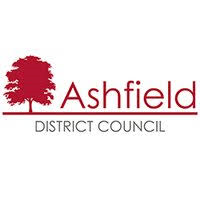 Eon web says closing late Nov/early DecScottish Power web says apply by NovFor application details www.gov.uk/the-warm-home-discount-schemeIs this automatic? Only if Pension Credit Guarantee & if your supplier participates. Switching & £140 electricity rebate?  After the qualifying date of 8th July 2018 if you switch, your old and new suppliers will ignore you unless on Pension Credit GUARANTEE.  When paid? Paid out by March 2019.“Social pay my gas/electric, so the £140 electricity rebate does not apply to me”. This is a myth. Fuel Direct customers must apply no one else will.Smaller energy firms & £140 Electricity RebateCoop/GB Energy open 0800 9450693 www.cooperativeenergy.coop/reduce-your-bills/whd/bg/broader-group/  Must have one in A & one in B:  A – Pension Credit SAVINGS only, income under £16,190, Council Tax Reduction (not single person allowance), Income Support, contribution based/income based JSA, contribution based/income based ESA, Working Tax Credit, Housing Benefit/Child Tax Credit/Universal Credit,      B – Aged 62 or over, child under 16, child under 20 in full time education, DLA/PIP/disabled child, Maternity exemption/medical exemption, Universal Credit limited capability for work element, war pension NHS exemption certificate, benefit includes carer’s premium/Attendance AllowanceExtra Energy no registration yet extraenergy.com 03300 130012 Needs 1 in A & 1 in B.    A - Income under £16,190, Pension Credit Savings, Income Support, IBJSA, ESA, Universal Credit      B – Child under 5 or under 18 in edu, child has disability, Child Tax Credit; Uses 10% income on heating/mental health/physical disability/long term illness/learning disabilities/ disability premium or benefit/Industrial Injuries benefit/ constant care/relies on mains powers/ medical equipment/work related activity/support component/ MATEX/MEDEXEconomy Energy open to apply https://economyenergywhd.com/ ESA/IBJSA/IS/UC/Income under £16,190/Pension Credit Savings plus 2nd criteria - child under 18/CTC/WTC/disability/pensioner premium/63+/10% income on fuel.First Utility register now at www.first-utility.com/about-us/saving/energy-saving/warm-homes-discount/   - income under £16,190 & a child under 18 in education or under 5 or 60+ or illness/disability /mental health issues; exemption to prescription charges due to chronic ill health, PIP, DLA, AA, incapacity benefit;   - Income Support, IBJSA, ESA with children under 18 or pensioner/disability premium. OVO/Boost Open to apply https://www.ovoenergy.comIncome under £16,190 (£311 per week) and one of using 10% income on heating, long term physical or mental disabilities including learning disability, require constant care, rely on mains powered medical equipment, child under 5, child under 18 in edu, child with disability premium/benefit, prescription exemption due to chronic illness, pregnancy, baby under 12 months or Matex/Medex                   OR receives one in A and one in B:A Income Support, IBJSA, Income Related ESA + support/work component, or Universal Credit.B  Child under 5 or under 19 in education, Child Tax Credit that includes a disability element, disability/pensioner premiums, exemption from prescription charges due to chronic illness/pregnancy/baby under 12 months, MATEX, MEDEXsparkenergy open to apply  https://sparkenergy.co.uk/warmhomediscount  Income under £16,190 and one of over 65, state pension, child under 5, using 10% income on fuel, long term physical or mental ill health, PIP, DLA, AA, prescription exempt, constant care, electrical medical equipment.  ESA/IBJSA/Universal Credit & child under 5, under 18 in edu, child disability prem.Utilita – Now closed as was ONLY 2.00pm 8th Aug to 2.00pm 15th AugustUtility Warehouse Open now https://www.utilitywarehouse.co.uk/clubhouse/warmhome/ or 0333 777 0 777. Need one in A & B:   A – Household income under £16,190, Income Support, income based Job Seekers Allowance, income based ESA, Universal Credit. B – Child under 5, Child Tax Credit, DLA, AA, PIP, long term incapacity benefit, disability premium, disabled child/pensioner premium.         £140 Electricity Rebate Age, Mental/Physical Disability, Long term ill health?Pension Credit Savings ONLY apply if Atlantic, British Gas, Coop, EconomyEnergy, Eon, EDF, ExtraEnergy, FirstUtility, M&S, Spark, Sainsbury    £140 Electricity Rebate  Child under 5 or 18, Child Tax Credit, Free School   Meals£140Electricity Rebate£140Warm Home DiscountAtlanticOPEN TO APPLYBristol EnergyCore group only – Pension Credit guaranteeBritish GasOPEN TO APPLYCoop Energy/GB energyOPEN TO APPLYEbicoCore group only – Pension Credit guaranteeEDFOPEN TO APPLYEconomy EnergyOPEN TO APPLYEonOPEN TO APPLY last year closed Nov/early DecExtra Energy*Yet to open & no pre-registration *First UtilityOPEN TO APPLYFlow EnergyOffered 2017/18 but NOT in 2018/19Green Star / HudsonCore group only – Pension Credit guaranteeM&SOPEN TO APPLYnpowerOPEN TO APPLYOVO/BoostOPEN TO APPLYSainsbury’s EnergyOPEN TO APPLYScottish PowerOPEN TO APPLY  End Nov warning - apply nowSpark EnergyOPEN TO APPLYSSEOPEN TO APPLYUtilitaClosed - was 8th - 15th AugUtility WarehouseOPEN TO APPLYBritish Gas/Sainsbury’s OPEN 0333 202 9802. britishgaswarmhomediscount.com/Total income under £311 per week/£16,190 AND ONE OF using over 10% income on gas/electricity or pensionable age, mental health, physical disability or long term illness. Income Support, IBJSA, income related ESA with work related/support element, Universal Credit AND disabled child elementEon  https://www.eonenergy.com/for-your-home/saving-energy/need-little-extra-help/warm-home-discount  OPEN. Normally closes in Nov/Dec as gives out early.- In receipt of council tax reduction and born before 31/3/1954 (not just 25% single person discount)- Income related Employment Support Allowance with support/work related component- Universal Credit with income under £16,190  limited capability for work element or child elementCustomers with an item in A and B:A – IBJSA, Income Support, or Working Tax Credit if income under £16,190B – DLA or Personal Independence Payment or Disabled Child PremiumEDF  https://www.edfenergy.com/for-home/help-support/warm-home-discount  Open to apply 0800 015 0960              Customer need  item in A & B        A – IBJSA, Income Support, Income related ESA with work/support component, Universal Credit.B – DLA, PIP, Disability Premium, Pensioner Premium, Disabled child element, Child Tax Credit with disability element.Working Tax Credit with income under £16,010  &  62 or over OR disabled worker/disability elementnpower  OPEN - Apply at 0808 1726999, 0330 1008669 text 0800 413016 npower.com/spreading_warmth   Customer needs item in A and B      A – Income under £311 per week/£16,190, income based JSA, Income Support or income related Employment & Support Allowance, Universal Credit.B – DLA (adult or child), Long term Incapacity Benefit, Disability/Higher/Enhanced Pensioner Premiums, Personal Independence Payment, Disabled Child Premium or elementScottish Power  0800 027 0072 (Mon to Fri 8am-10pm & Sat 8.30am-6pm) or online at community.scottishpower.co.uk   website saying apply by end November Customer needs an item in A & B          A – Income under £311 per week/£16,190, IBJSA, Income Support, income related ESA or Universal Credit where not in work/self employed.                                                                                                                          B – 64 and over or using over 10% income on gas/electricity or DLA, Incapacity Benefit, PIP, Pensioner Premium, Severe Disability Premium, Attendance Allowance, disabled child element, exemption from NHS prescription charges, limited capability for work element, working Tax Credit with disability element.  Scottish & Southern SSE, Swalec, Atlantic, M&S, Equipower/EquiGas. OPEN0345 071 3953 apply https://sse.co.uk/forms/warm-home-discount-application-form#q1- Incapacity Benefit, Severe Disablement Allowance, ESA AND Housing Benefit or Council Tax Benefit- Income under £16,190 with WTC or Universal Credit AND DLA/PIP.or needs an item in A & B  A – IBJSA, Income Support, Income related ESA, Universal Credit.B – DLA, PIP, Incapacity Benefit, Severe Disability Premium, Industrial Injuries Disablement Benefit, sickness/disability payments, War Disablement Pension, limited capacity for work element.British Gas/Sainsbury’s OPEN 0333 202 9802. britishgaswarmhomediscount.comBritish Gas/Sainsbury’s OPEN 0333 202 9802. britishgaswarmhomediscount.comBritish Gas/Sainsbury’s OPEN 0333 202 9802. britishgaswarmhomediscount.comChild under 5 or Disabled Child ElementANDONEOFIncome under £311 per week/£16,190 Income Support, Universal Credit Income based JSA  or income related ESA.Income under £311 per week/£16,190 using over 10% income on gas/electricityIncome under £311 per week/£16,190 using over 10% income on gas/electricityIncome under £311 per week/£16,190 using over 10% income on gas/electricityEDF  https://www.edfenergy.com/for-home/help-support/warm-home-discount  Open to apply 0800 015 0960 EDF  https://www.edfenergy.com/for-home/help-support/warm-home-discount  Open to apply 0800 015 0960 EDF  https://www.edfenergy.com/for-home/help-support/warm-home-discount  Open to apply 0800 015 0960 Child under 5 (at 1/4/2017)ANDONE OFIncome Support, Universal Credit or Income based JSA or income related Employment Support Allowance or Working Tax Credit with income under £311pw/£16,190.Child Tax Credit with income under £311per week /£16,190, IS, UC, IBJSA, IRESAChild Tax Credit with income under £311per week /£16,190, IS, UC, IBJSA, IRESAChild Tax Credit with income under £311per week /£16,190, IS, UC, IBJSA, IRESAEon https://www.eonenergy.com/for-your-home/saving-energy/need-little-extra-help/warm-home-discount  OPEN – normally closes Nov/Dec as gives out early. Child under 5 & receiving Income Support or income based Job Seekers Allowance.	Child Tax Credit if income is under £311 per week/£16,190.Universal Credit with child element (with or without disabled child element)Maternity Exemption Certificate or Medical Exemption Certificate with Income Support, or income based JSA or Working TCredit with income under £16,160.  npower 0808 1726999, 0330 1008669 textph 0800 413016 npower.com/spreading_warmthnpower 0808 1726999, 0330 1008669 textph 0800 413016 npower.com/spreading_warmthnpower 0808 1726999, 0330 1008669 textph 0800 413016 npower.com/spreading_warmthChild under 5 AND ONE OFincome under £311 per week/£16,190, Universal CreditIncome Support or Income-based JSA or Income-related ESA Child Tax Credit with income under £311 per week/£16,190.Child Tax Credit with income under £311 per week/£16,190.Child Tax Credit with income under £311 per week/£16,190.Scottish Power 0800 027 0072 (Mon to Fri 8am-10pm & Sat 8.30am-6pm) or online community.scottishpower.co.uk   website says apply by end NovemberScottish Power 0800 027 0072 (Mon to Fri 8am-10pm & Sat 8.30am-6pm) or online community.scottishpower.co.uk   website says apply by end NovemberScottish Power 0800 027 0072 (Mon to Fri 8am-10pm & Sat 8.30am-6pm) or online community.scottishpower.co.uk   website says apply by end NovemberScottish Power 0800 027 0072 (Mon to Fri 8am-10pm & Sat 8.30am-6pm) or online community.scottishpower.co.uk   website says apply by end NovemberScottish Power 0800 027 0072 (Mon to Fri 8am-10pm & Sat 8.30am-6pm) or online community.scottishpower.co.uk   website says apply by end NovemberScottish Power 0800 027 0072 (Mon to Fri 8am-10pm & Sat 8.30am-6pm) or online community.scottishpower.co.uk   website says apply by end NovemberChild under 18 in full time education   (born after 1/4/1999)       orChild born after 1st April 2012Child under 18 in full time education   (born after 1/4/1999)       orChild born after 1st April 2012Child under 18 in full time education   (born after 1/4/1999)       orChild born after 1st April 2012AND ONE OFIncome under £311 per week/£16,190,Income Support or Income-based JSA or Income-related ESA, Universal CreditIncome under £311 per week/£16,190,Income Support or Income-based JSA or Income-related ESA, Universal CreditFREE SCHOOL MEALS with income under £16,190FREE SCHOOL MEALS with income under £16,190FREE SCHOOL MEALS with income under £16,190FREE SCHOOL MEALS with income under £16,190FREE SCHOOL MEALS with income under £16,190FREE SCHOOL MEALS with income under £16,190Child Tax Credit/Working tax CreditChild Tax Credit/Working tax CreditChild Tax Credit/Working tax CreditWITHDisabled/severely disabled child elementDisabled/severely disabled child elementScottish & Southern SSE, Swalec, Atlantic, M&S, Equipower/EquiGas. 0345 071 3953 apply https://sse.co.uk/forms/warm-home-discount-application-form#q1Scottish & Southern SSE, Swalec, Atlantic, M&S, Equipower/EquiGas. 0345 071 3953 apply https://sse.co.uk/forms/warm-home-discount-application-form#q1Scottish & Southern SSE, Swalec, Atlantic, M&S, Equipower/EquiGas. 0345 071 3953 apply https://sse.co.uk/forms/warm-home-discount-application-form#q1Scottish & Southern SSE, Swalec, Atlantic, M&S, Equipower/EquiGas. 0345 071 3953 apply https://sse.co.uk/forms/warm-home-discount-application-form#q1Scottish & Southern SSE, Swalec, Atlantic, M&S, Equipower/EquiGas. 0345 071 3953 apply https://sse.co.uk/forms/warm-home-discount-application-form#q1Scottish & Southern SSE, Swalec, Atlantic, M&S, Equipower/EquiGas. 0345 071 3953 apply https://sse.co.uk/forms/warm-home-discount-application-form#q1Child under 5Born after 1/4/2012ANDONE OFIncome Support or Income-based Job Seeker's Allowance or Income-related Employment & Support Allowance or Child Tax Credit if income under £311 per week/£16,190, Universal Credit.Income Support or Income-based Job Seeker's Allowance or Income-related Employment & Support Allowance or Child Tax Credit if income under £311 per week/£16,190, Universal Credit.Income Support or Income-based Job Seeker's Allowance or Income-related Employment & Support Allowance or Child Tax Credit if income under £311 per week/£16,190, Universal Credit.Income Support or Income-based Job Seeker's Allowance or Income-related Employment & Support Allowance or Child Tax Credit if income under £311 per week/£16,190, Universal Credit.Child Tax Credit with income under £311 per week/£16,190 WITH child born before 1/4/1999 in full time education   or child born after 1/4/1999 with a disability premiumChild Tax Credit with income under £311 per week/£16,190 WITH child born before 1/4/1999 in full time education   or child born after 1/4/1999 with a disability premiumChild Tax Credit with income under £311 per week/£16,190 WITH child born before 1/4/1999 in full time education   or child born after 1/4/1999 with a disability premiumChild Tax Credit with income under £311 per week/£16,190 WITH child born before 1/4/1999 in full time education   or child born after 1/4/1999 with a disability premiumChild Tax Credit with income under £311 per week/£16,190 WITH child born before 1/4/1999 in full time education   or child born after 1/4/1999 with a disability premiumChild Tax Credit with income under £311 per week/£16,190 WITH child born before 1/4/1999 in full time education   or child born after 1/4/1999 with a disability premiumFREE SCHOOL MEALS if born before 1/4/2009FREE SCHOOL MEALS if born before 1/4/2009FREE SCHOOL MEALS if born before 1/4/2009FREE SCHOOL MEALS if born before 1/4/2009FREE SCHOOL MEALS if born before 1/4/2009FREE SCHOOL MEALS if born before 1/4/2009